АДМИНИСТРАЦИЯСалбинского  сельсовета  Ермаковского  района  Красноярского  края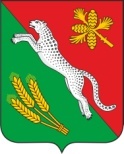 ________________________________________________________________662831, Красноярский край, Ермаковский район село Салба ул. Центральная д. 18, тел. 8 (39138) 34-4-19, 34-4-23П О С Т А Н О В Л Е Н И Е21.10.2022 г.								№  44 - ПО создании Комиссии по выявлению, инвентаризации и обследованию бесхозяйного недвижимого и иного имущества на территории муниципального образования Салбинский сельсовет  Ермаковского района Красноярского края    В целях рационального использования неиспользуемых объектов недвижимости, иного имущества, в соответствии с Гражданским кодексом Российской Федерации, Земельным кодексом Российской Федерации, Федеральным законом от 13 июля 2015 года N 218-ФЗ "О государственной регистрации недвижимости", Федеральным законом от 06 октября 2003 года N 131-ФЗ "Об общих принципах организации местного самоуправления в Российской Федерации", Приказом Министерства экономического развития РФ от 10.12.2015 N 931 "Об установлении Порядка принятия на учет бесхозяйных недвижимых вещей", Уставом муниципального образования Салбинский сельсовета Ермаковского района Красноярского краяПОСТОНАВЛЯЮ: 1. Создать Комиссию по выявлению, инвентаризации и обследованию бесхозяйного недвижимого и иного имущества на территории муниципального образования  Салбинский сельсовета Ермаковского района Красноярского края (далее по тексту –Комиссия) и утвердить ее состав (Приложение №1).2. Утвердить Положение о Комиссии согласно Приложению № 2.3. Постановление подлежит обнародованию (опубликованию).4. Контроль исполнения данного распоряжения оставляю за собой.Глава Салбинского  сельсовета				Г.В. Шпенёва           Приложение №1 к Постановлению Администрации муниципального образования Салбинский сельсовета Ермаковского района Красноярского края  от 21.10.2022 г.   №  44 - ППлотницкая Наталья Викторовна  Ведущий специалист администрации  Салбинского  сельсовета  - секретарь комиссии.Члены комиссии:- Киреева  Галина  Ивановна - главный бухгалтер администрации  Салбинского  сельсовета - член комиссии - Елизарова  Евгения  Юрьевна - депутат  Салбинского сельского Совета депутатов - член комиссии- Конникова Елена  Валерьевна - депутат  Салбинского сельского Совета депутатов - член комиссии                                                                                        Приложение №2 к Постановлению  Администрации муниципального образования Салбинский сельсовета Ермаковского района Красноярского краяот 21.10.2022 г. № 44 - П Положение о Комиссии по выявлению, инвентаризации и обследованию бесхозяйного недвижимого и иного имущества на территории муниципального образования Салбинский сельсовета Ермаковского района Красноярского краяОбщие положения.1.1. Комиссия по выявлению, инвентаризации и обследованию бесхозяйного недвижимого и иного имущества на территории муниципального образования Салбинский сельсовета Ермаковского района Красноярского края (далее - Комиссия), является органом, созданным для выявления и признания движимого и недвижимого имущества объектом, имеющим признаки бесхозяйного имущества.1.2. В своей деятельности Комиссия руководствуется Гражданским кодексом Российской Федерации,  Федеральными законами Российской Федерации, постановлениями Правительства Российской Федерации, а также настоящим Положением.1.3. Деятельность Комиссии осуществляется на основе принципов равноправия членов Комиссии и гласности в работе.Основные задачи, функции и права Комиссии
2.1. Основной задачей Комиссии является выявление движимого и недвижимого имущества, имеющего признаки бесхозяйного имущества, а также инвентаризация и обследование бесхозяйных объектов.2.2. Комиссия в соответствии с возложенными на нее задачами осуществляет следующие функции:- рассматривает пакет документов, представленных Администрацией муниципального образования Салбинский сельсовета Ермаковского района Красноярского края, подтверждающих, что объекты движимого и недвижимого имущества не имеют собственников;- при необходимости выезжает на место нахождения имущества для его осмотра;- составляет акт с указанием наименования, адресного ориентира, характеристик, описания технического состояния недвижимого имущества и сведений, на основании которых данное имущество можно считать имеющим признаки бесхозяйного;- принимает решение о признании имущества объектом, имеющим признаки бесхозяйного имущества, либо не имеющим признаков бесхозяйного имущества.2.3. Комиссия имеет право:- запрашивать необходимые для работы Комиссии документы и сведения;-при необходимости привлекать для участия в работе Комиссии экспертов, специалистов, представителей сторонних организаций.Организация работы Комиссии.3.4. Заседания Комиссии проводятся по мере необходимости.3.7. Председатель Комиссии:-осуществляет общее руководство работой Комиссии;-распределяет обязанности между членами Комиссии;-председательствует и ведет заседания Комиссии;-в случае необходимости выносит на обсуждение Комиссии вопрос о привлечении к работе Комиссии экспертов, специалистов, представителей сторонних организаций.3.8. Секретарь Комиссии или другой уполномоченный Председателем член Комиссии (в случае отсутствия секретаря Комиссии):-не позднее, чем за один день до дня проведения заседания Комиссии уведомляет членов Комиссии о месте, дате и времени проведения заседания Комиссии;-осуществляет подготовку заседаний Комиссии;-по ходу заседаний Комиссии оформляет протоколы заседаний Комиссии;-по результатам работы комиссии оформляет акт;-осуществляет иные действия организационно-технического характера, связанные с работой Комиссии.3.9. Члены Комиссии лично участвуют в заседаниях и подписывают протоколы заседаний Комиссии и акты по результатам работы Комиссии.3.10. По результатам работы Комиссии принимается решение о признании имущества объектом, имеющим признаки бесхозяйного имущества, либо не имеющим признаков бесхозяйного имущества.3.11. Решение Комиссии о признании имущества объектом, имеющим признаки бесхозяйного имущества, служит основанием для включения его в реестр объектов бесхозяйного имущества.Состав Комиссии по выявлению, инвентаризации и обследованию бесхозяйного недвижимого и иного имущества на территории муниципального образования Салбинский сельсовета Ермаковского района Красноярского края1. Шпенёва Галина Васильевна  - глава муниципального образования Салбинский сельсовета Ермаковского района Красноярского края - Председатель комиссии;